KKCL Harrow — language school in the UK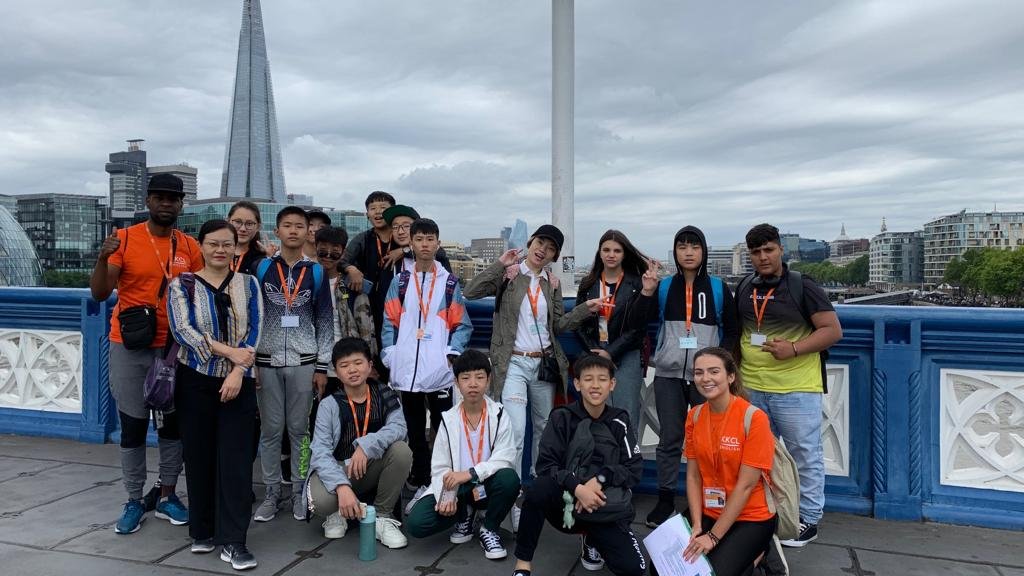 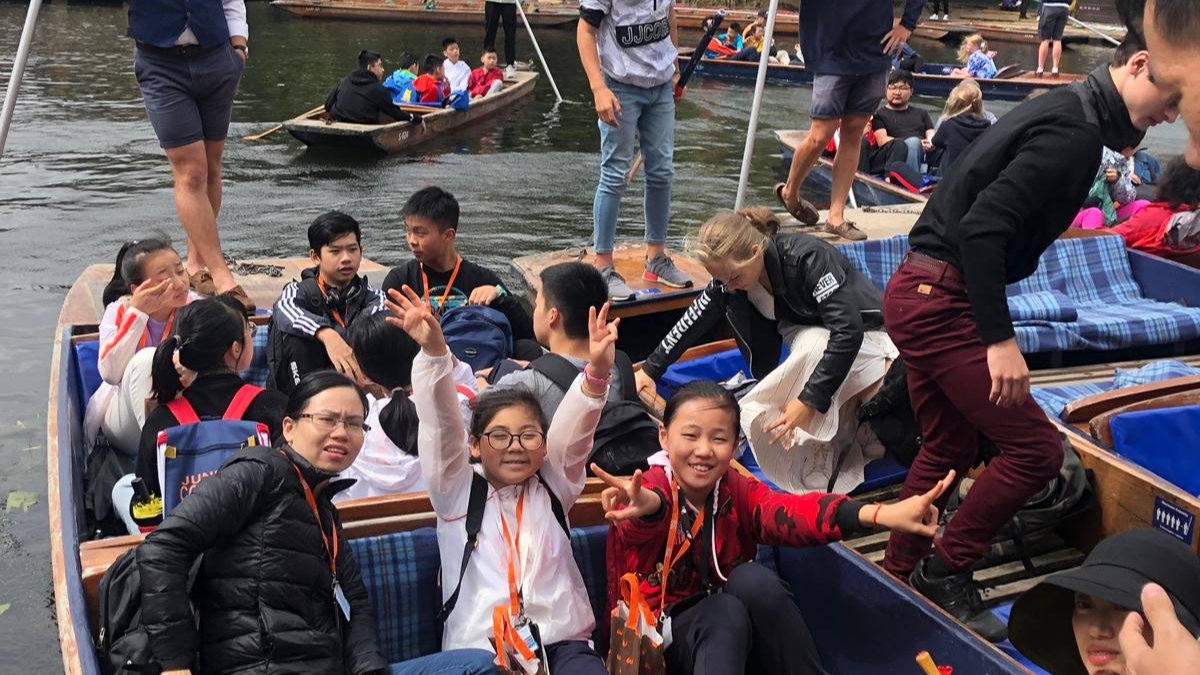 103-105 Greenford Road, Harrow, UK, from 7 to 17 ageDescriptionWhy choose this programInfrastructureSport infrastructureHobbies and clubsWhat else included in the program priceRecommended arrival cityЛондонSample timetableFor booking please go to www.travelclass.org Course intensity15AccommodationHost familyRoom typeTwinBathroom facilitiesSharedMealsBreakfast, Lunch and DinnerExcursions per weekWeekday excursionsFull day excursionsMorningAfternoonEveningDay 1ArrivalRest at HomestayFamily Time with HomestayDay 2Level Test and Induction or LessonsGo Create! EnglishFamily Time with HomestayDay 3Full Day Excursion > National Gallery > Trafalgar Square> Heart of London Walking TourFamily Time with HomestayDay 4Go Create! EnglishGo Create! EnglishFamily Time with HomestayDay 5City Visit > Day-trip to Outside LondonOxford/Cambridge/Bath/BrightonFamily Time with HomestayDay 6Go Create! EnglishSport & GamesFamily Time with HomestayDay 7Full Day Excursion > British Museum > Oxford Street >Piccadilly Circus > Parks and Palaces Family Time with HomestayDay 8Full Day Excursion >Natural History Museum >Kensington Palace (external) >Harrod'sFamily Time with HomestayDay 9Go Create! English Go Create! English Family Time with HomestayDay 10Full Day Excursion >Camden Town >Regent's Park >Hampstead HeathFamily Time with HomestayDay 11Go Create! English Go Create! English Family Time with HomestayDay 12City Visit > Day-trip to Outside LondonOxford/Cambridge/Bath/BrightonFamily Time with HomestayDay 13Go Create! English Sport & GamesFamily Time with HomestayDay 14Full Day Excursion >Boat trip to Greenwich* >National Maritime MuseumFamily Time with Homestay